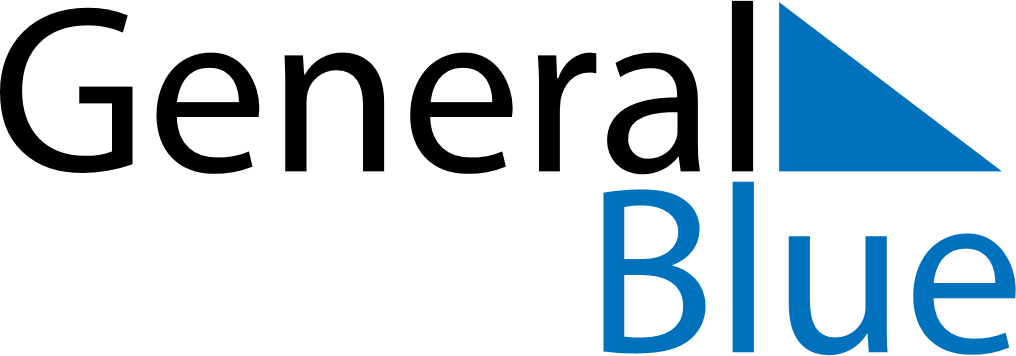 December 2029December 2029December 2029December 2029RwandaRwandaRwandaSundayMondayTuesdayWednesdayThursdayFridayFridaySaturday12345677891011121314141516171819202121222324252627282829Christmas DayBoxing Day3031